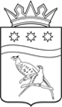   СОВЕТ НАРОДНЫХ ДЕПУТАТОВ БЛАГОВЕЩЕНСКОГО МУНИЦИПАЛЬНОГО ОКРУГА АМУРСКОЙ ОБЛАСТИ(первый созыв)РЕШЕНИЕПринято Советом народных депутатов Благовещенского муниципального округа         17.02.2023 г.О внесении изменения в положение о комиссии по соблюдению лицами, замещающими муниципальные должности, ограничений, запретов и исполнению ими обязанностей, установленных в целях противодействия коррупции, утвержденное решением Совета народных депутатов Благовещенского муниципального округа от 16.12.2022 № 121В связи с изменением кадрового состава, Совет народных депутатов Благовещенского муниципального округар е ш и л:Внести изменение в положение о комиссии по соблюдению лицами, замещающими муниципальные должности, ограничений, запретов и исполнению ими обязанностей, установленных в целях противодействия коррупции, утвержденное решением Совета народных депутатов Благовещенского муниципального округа от 16.12.2022 № 121:В абзаце пятом пункта 4.1. слова «первый» исключить.Настоящее решение вступает в силу после его официального опубликования.Председатель Совета народных депутатовБлаговещенского муниципального округа                                          С.А. МатвеевГлава Благовещенского муниципального округа                                        Д.В. Салтыков17.02.2023 г.№  192